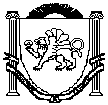 Республика КрымБелогорский районАдминистрация Зуйского сельского поселенияПОСТАНОВЛЕНИЕ20 июня 2018 год                                                                                                    № 84Об утверждении Плана противодействия коррупции в
Зуйском сельском поселении на 2018 год       В соответствии с Национальной стратегией противодействия коррупции, утвержденной Указом Президента Российской Федерации от 13.04.2010 года № 460, Указ Президента РФ от 1 апреля 2016 г. № 147 «О Национальном плане противодействия коррупции на 2016 - 2017 годы», Федеральным законом от 25.12.2008 года № 273 «О противодействии коррупции», в целях обеспечения комплексного подхода к реализации мер по противодействию коррупции в Зуйском сельском поселенииПОСТАНОВЛЯЮ:1Утвердить план противодействия коррупции в Зуйском сельском поселении на 2016 год (приложение).2.Настоящее постановление подлежит официальному опубликованию (обнародованию) на официальной странице муниципального образования Зуйское сельское поселение Белогорского района на портале Правительства Республики Крым rk.gov.ru в разделе «Белогорский район. Муниципальные образования района  Зуйское сельское поселение», и на информационном стенде в здании администрации Зуйского сельского совета по адресу: пгт Зуя, ул.Шоссейная, 64.3.Контроль за исполнением постановления оставляю за собой. Председатель Зуйского сельского совета- глава администрации Зуйского сельского поселения		А.А.ЛахинУтвержден постановлениемадминистрации Зуйского сельского поселения от 20.06.2018 года №84ПЛАН ПРОТИВОДЕЙСТВИЯ КОРРУПЦИИ НА ТЕРРИТОРИИ ЗУЙСКОГО СЕЛЬСКОГО ПОСЕЛЕНИЯ№ п/пНаименование мероприятияСрок исполненияИсполнителиОтметки о выполнении12345Обеспечение правовых и организационных мер, направленных на противодействие коррупцииОбеспечение правовых и организационных мер, направленных на противодействие коррупцииОбеспечение правовых и организационных мер, направленных на противодействие коррупцииОбеспечение правовых и организационных мер, направленных на противодействие коррупции1.1Разработка проектов муниципальных правовых актов по противодействию коррупции2018Глава сельского поселения,Специалист администрации1.2Проведение антикоррупционной экспертизы муниципальных нормативных правовых актов и проектов муниципальных нормативных правовых актов2018Сотрудниками районной прокуратуры1.3Разработка административных регламентов предоставления муниципальных услуг, осуществления функций муниципального контроля2018Специалист администрации1.4Проведение мониторинга качества предоставления муниципальных услуг, выработка предложений по повышению качества предоставления муниципальных услуг2018(1 раз в год – IV квартал)Специалист администрации1.5Проведение мониторинга применения административных регламентов исполнения функций муниципального контроля2018(1 раз в год - IV квартал)Специалист администрации1.6Обеспечение контроля депутатами сельского поселения за осуществлением мер по противодействию коррупции2018(1 раз в год – в I квартале года следующего за отчетным)Глава сельского поселения2.Совершенствование механизма контроля соблюдения ограничений и запретов, связанных с прохождением муниципальной службыСовершенствование механизма контроля соблюдения ограничений и запретов, связанных с прохождением муниципальной службыСовершенствование механизма контроля соблюдения ограничений и запретов, связанных с прохождением муниципальной службыСовершенствование механизма контроля соблюдения ограничений и запретов, связанных с прохождением муниципальной службы2.1Организация и проведение проверок сведений, предоставленных в соответствии с Федеральным законом «О муниципальной службе в Российской Федерации» гражданами при поступлении на муниципальную службу, а также по соблюдению муниципальными служащими организаций и запретов, связанных с муниципальной службой2018Специалист администрации2.2.Совершенствование механизмов контроля за расходами и обращения в доход государства имущества, в отношении которого не представлено сведений, подтверждающих его приобретение на законные доходы, предусмотренных Федеральным законом от 3 декабря 2012 г. № 230-ФЗ «О контроле за соответствием расходов лиц, замещающих государственные должности, и иных лиц их доходам»2018(до 1 апреля)Специалист администрации2.2Обеспечение своевременного представления муниципальными служащими, должности которых определены Перечнем, сведений о доходах, об имуществе и обязательствах имущественного характера2.3Проведение внутреннего мониторинга полноты и достоверности сведений о доходах, об имуществе и обязательствах имущественного характера, представляемых муниципальными служащими2018(до 1 июня)Специалист администрации2.4Размещение сведений о доходах, об имуществе и обязательствах имущественного характера лиц, замещающих муниципальные должности, муниципальных служащих и членов их семей на официальном сайте органа местного самоуправления2018(до 14 мая)Специалист администрации2.5Организация заседаний комиссии по соблюдению требований к служебному поведению муниципальных служащих и урегулированию конфликта интересов 2018(при наличии оснований)Председатель комиссии2.6Анализ жалоб и обращений граждан о фактах коррупции в органах местного самоуправления и организация проверок указанных фактов2018(1 раз в квартал)Глава сельского поселенияСпециалист администрации3.Противодействие коррупции в сфере размещения заказов на поставки товаров, выполнение работ, оказание услуг для муниципальных нуждПротиводействие коррупции в сфере размещения заказов на поставки товаров, выполнение работ, оказание услуг для муниципальных нуждПротиводействие коррупции в сфере размещения заказов на поставки товаров, выполнение работ, оказание услуг для муниципальных нуждПротиводействие коррупции в сфере размещения заказов на поставки товаров, выполнение работ, оказание услуг для муниципальных нужд3.1Осуществление контроля за соблюдением требований Федерального закона от 05.04.2013 № 44-ФЗ «О контрактной системе в сфере закупок товаров, работ, услуг для обеспечения государственных и муниципальных нужд»2018Глава сельского поселения3.2Проведение анализа эффективности бюджетных расходов местного бюджета при размещении заказов на поставки товаров, выполнение работ и оказание услуг для муниципальных нужд2018Глава сельского поселения3.3Размещение информаций о проведении запроса котировокwww.zakupki.gov.ru., на официальном сайте органа местного самоуправления в информационно-телекоммуникационной сети «Интернет»2018Специалист администрации4.Организация антикоррупционного образования и пропаганды, формирование нетерпимого отношения к коррупцииОрганизация антикоррупционного образования и пропаганды, формирование нетерпимого отношения к коррупцииОрганизация антикоррупционного образования и пропаганды, формирование нетерпимого отношения к коррупцииОрганизация антикоррупционного образования и пропаганды, формирование нетерпимого отношения к коррупции4.1Обучение муниципальных служащих по вопросам противодействия коррупции2018Глава сельского поселения4.2Информационное освещение антикоррупционной деятельности сельского поселения2018Специалист администрации4.3Общественный контроль за выполнением плановых мероприятий по противодействию коррупции2018(1 раз в год – IV квартал)Общественный Совет созданный при администрации5.Противодействие коррупции в сфере, где наиболее высоки коррупционные рискиПротиводействие коррупции в сфере, где наиболее высоки коррупционные рискиПротиводействие коррупции в сфере, где наиболее высоки коррупционные рискиПротиводействие коррупции в сфере, где наиболее высоки коррупционные риски5.1Анализ передачи муниципального имущества в аренду2018(1 раз в год – IV квартал)Глава сельского поселения5.2Контроль за использованием недвижимого имущества на территории сельского поселения2018(1 раз в год – IV квартал)Глава сельского поселения5.3Размещение информации в СМИ и на официальном сайте органа местного самоуправления:- о возможности заключения договоров аренды муниципального недвижимого имущества;- о приватизации муниципального имущества, их результатах;- о предстоящих торгах по продаже, представлению в аренду муниципального имущества и результатах проведенных торгов2018Специалист администрации5.4Обеспечить своевременную корректировку плана в соответствии с национальным планом противодействия коррупции на соответствующий период с учетом плана районапостоянноКомиссия по противодействию коррупции